       ΕΛΛΗΝΙΚΗ ΔΗΜΟΚΡΑΤΙΑ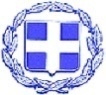             ΔΗΜΟΣ ΛΕΥΚΑΔΑΣ31/8/2022ΑΝΑΚΟΙΝΩΣΗ-ΕΝΗΜΕΡΩΣΗΗ μειωμένη παροχή/διακοπή νερού  που παρατηρείται στη Νικιάνα οφείλεται σε σοβαρή βλάβη στο αντλιοστάσιο της περιοχής.  Η αποκατάσταση θα γίνει αύριο Πέμπτη  1/9/2022,  με την τοποθέτηση καινούργιας υποβρύχιας αντλίας.				Από το Τμήμα Ύδρευσης & Αποχέτευσης